   Uroczyście i godnie.„ O ojczysta polska mowo,Coś kwiknęła nam przed latyZakwitnijże nam na nowo Jako kwitną w polu kwiaty.”   Takie motto przyświecało w naszej szkole 21 lutego -  Dzień Języka Ojczystego. w tym dniu  włączyliśmy się  w obchody Międzynarodowego Dnia Języka Ojczystego. Było wspólne czytanie w klasach, rozwiązywanie  zagadek i rebusy oraz układanie rymowanek. Tworzyliśmy mapy pięknych polskich słów : Rodzina, Ojczyzna, Szacunek, Zdrowie, Przyjaźń, Wartości, Dobro, Miłość, Wiara, Pokój, Tolerancja … .Szkoła Podstawowa w Rydzewie na miarę XXI wieku….W marcu br. rozpoczęliśmy realizację dwuletniego projektu unijnego „Podniesienie jakości oferty edukacyjnej ukierunkowanej na rozwój kompetencji kluczowych uczniów z obszaru Krainy Wielkich Jezior Mazurskich: Gmina Miłki, Gmina Giżycko, Gmina Mikołajki”, w ramach którego w szkole zorganizowane zostały atrakcyjne zajęcia pozalekcyjne dla  uczniów z klas I-VI, zarówno zdolnych jak i potrzebujących wsparcia edukacyjnego. Zajęcia pozalekcyjne prowadzone są przez nauczycieli z wykorzystaniem nowoczesnych technologii komunikacyjnych. Dzięki aplikowaniu o środki unijne szkoła została doposażona w nowoczesny sprzęt komputerowy i multimedialny. W ramach zajęć uczniowie efektywnie rozwijają kompetencje kluczowe, nabywają i kształcą umiejętności             potrzebne w życiu. Dzięki poznanym aplikacjom potrafią dokonywać świadomych wyborów np. „Zdrowe zakupy” - aplikacja na smartfon pozwala sprawdzić skład żywności i wybrać zdrową. Inną nowo poznaną, atrakcyjną  aplikacją jest „Quik” , dzięki której uczniowie samodzielnie tworzą filmy. Na zajęciach projektowych uczniowie doskonalą umiejętności matematyczne, przyrodnicze, historyczne, informatyczne, społeczne i językowe: z j. polskiego i j. angielskiego. Nauczyciele również doskonalą swoje umiejętności zawodowe, w ramach projektu przeszli cykl warsztatów, dzięki którym prowadzą  atrakcyjne zajęcia . W kolejnym roku zajęcia w ramach projektu zostaną  zorganizowane również dla rodziców. Udział naszej szkoły w projekcie przynosi efekty w codziennej nauce i pracy, ale na pewno zaowocuje umiejętnościami TIK w kolejnych etapach  edukacyjnych i w życiu dorosłym.Kwiecień w naszej szkole, to wiosenne porządki ….Kolejny raz uczestniczyliśmy w akcji Wiosennego  sprzątania naszych pięknych Mazur, zorganizowanej przez FOWJM w Giżycku. Wiosenne porządki zrobiliśmy w Rydzewie i okolicy. Zaobserwowaliśmy, że ilość śmieci była mniejsza, porównując z jesiennym Sprzątaniem Świata. Mamy nadzieję że świadomość ekologiczna mieszkańców i turystów z roku na rok wzrasta i nasze Mazury pozostaną cudem natury. W kwietniu obchodziliśmy w szkole potrójnie Święta Państwowe, kształtujące postawy patriotyczne : Święto Pracy 1- go Maja, Święto Flagi Polski i Święto Konstytucji 3-go Maja. Starsi uczniowie przygotowali Uroczystość Konstytucji 3-go Maja oraz historię związaną z obchodami święta Pracy w Polsce i na świecie, zaś młodsi uczniowie przygotowali przedstawienie związane ze świętem Flagi Polski. W Tych Dniach w naszej szkole było bardzo uroczyście i galowo.Kwietniowe przygotowania do majowego konkursu „ Mój Magiczny Ogród przy szkole”, ogłoszonego przez FOWJM. Konkurs polega na zaprezentowaniu szkolnego ogrodu, który powstał dzięki dotacjom FOWJM i wieloletniej akcji „Drzewko za makulaturę”. Nasz Magiczny Ogród to miejsce zabawy, relaksu, edukacji przyrodniczej, spotkań , pikników, natchnień plastycznych  W tym roku, w ramach szkolnych przedsięwzięć,  uczniowie zaprojektowali i  wykonali przyszkolny ogródek  z warzywami i kwiatami oraz eko- ścieżkę - „ Spacer po Ziemi”, gdzie oprócz ćwiczeń sensorycznych odkrywają tajemnice tajgi, Sahary, sawanny, stepu i gór.Sukcesy ..W kwietniu w Ełckim Centrum Kultury odbyła się Gala Etapu Okręgowego Konkursu "Orzeł Biały - Nasza Duma". Podczas uroczystości nagrodzeni zostali zwycięzcy oraz laureaci. Naszą szkołę reprezentowali : Natalia Raćkos, Igor Augustyniak i Piotr Stachelek .Gabriela Bielak została Laureatką Konkursu Plastycznego pt. „PODWODNI MIESZKAŃCY MAZURSKICH JEZIOR -  "RYBKI W SZUWARACH" zorganizowanego przez Stację Hydrobiologiczną Mikołajki Instytut Nenckiego PAN.Rydzewska Majówka …. lokalne: tradycje i  patriotyzm.Tradycyjnie jak co roku nasza szkoła wystawiała stoisko z pysznościami. W tym roku z akcentem patriotycznym w tle. Piękna pogoda i pyszne ciasta, babeczki i pączusie i super śmieszny konkurs " Rżenie konia" . Dziękujemy bardzo Mamusiom i Babciom za pyszne wypieki. :
Z Mega Misją - Mega MY 
Trzymajcie kciuki  W  kwietniu aplikowaliśmy na kolejny rok szkolny do Fundacji Orange na zajęcia świetlicowe w cyfrowym świecie  Może znów się uda i będą MEGA zajęcia z MEGA MISJĄ 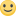 Braliśmy udział w Powiatowym Turnieju Wiedzy Pożarniczej - Nasza reprezentacja:) Adrian Popiel , Kacper Sztachelski i Paweł Masiak wzbogaceni o doświadczenia z wiedzy pożarniczej i rywalizacji Braliśmy udział w Gminnym Konkursie Recytatorskim w Ośrodku Kultury w Miłkach – nasza drużyna: Weronika Słabińska, Martyna Misztuk i Weronika Masiak.W kwietniu zorganizowaliśmy szkolny konkurs recytatorski „ Polska wierszem malowana” .W maju czekają nas dwa atrakcyjne wydarzenia : Międzyszkolna Mini spartakiada dla uczniów z klas 1-3 ze szkół naszej Gminy ( 30.05.2018 r.)oraz Piknik Rodzinny z okazji Dnia Mamy, Taty i Dziecka (26.05.2018 r. godz. 10.00- 13.00). Prowadzić imprezę będą Animatorzy z OK w Miłkach.            W czasie pikniku zapewniamy atrakcje: koncert,  konkursy, zabawy z Myszką Miki i Minionkiem, cukrową watę i dmuchany plac zabaw  ZAPRASZAMY wszystkich chętnych do wspólnej zabawy.Opracowała – Monika Michalak dyrektor Szkoły Podstawowej w Rydzewie